SEPZ-I.5563.78.4.2022.MBREGULAMIN BIBLIJNEGO KONKURSU TEMATYCZNEGO„Z DOBRĄ NOWINĄ PRZEZ ŻYCIE – EWANGELIA WEDŁUG ŚW. JANA”DLA UCZNIÓW SZKÓŁ PODSTAWOWYCH WOJEWÓDZTWA MAŁOPOLSKIEGO W ROKU SZKOLNYM 2022/2023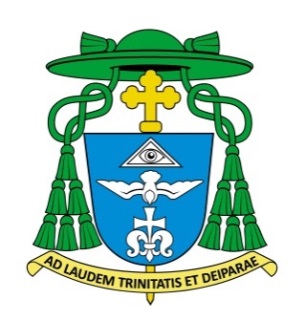 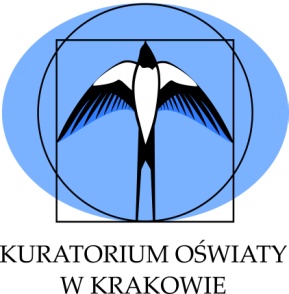 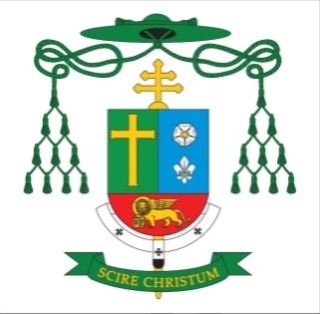 § 1PODSTAWA PRAWNAUstawa z dnia 14 grudnia 2016 r. Prawo oświatowe (Dz. U. z 2021 r., poz. 1082 z późn. zm.).Rozporządzenie Ministra Edukacji Narodowej i Sportu z dnia 29 stycznia 2002 r. w sprawie organizacji oraz sposobu przeprowadzania konkursów, turniejów i olimpiad (Dz. U. z 2020 r., poz. 1036).Zarządzenie Nr 42/22 Małopolskiego Kuratora Oświaty z dnia 28 lipca 2022 r. w sprawie organizacji konkursów tematycznych dla uczniów klas IV-VIII szkół podstawowych województwa małopolskiego w roku szkolnym 2022/2023.§ 2POSTANOWIENIA OGÓLNEW roku szkolnym 2022/2023 Małopolski Kurator Oświaty organizuje dla uczniów klas IV-VIII szkół podstawowych województwa małopolskiego Biblijny Konkurs Tematyczny „Z Dobrą Nowiną przez życie - Ewangelia według św. Jana”, zwany dalej konkursem.Małopolski Kurator Oświaty przeprowadza konkurs we współpracy z Wydziałem Katechetycznym Kurii Metropolitalnej w Krakowie oraz Wydziałem Katechetycznym Kurii Diecezjalnej w Tarnowie, według zasad określonych w odrębnym porozumieniu.Patronat nad konkursem sprawują: Ksiądz Arcybiskup Marek Jędraszewski – Metropolita Krakowski oraz Ksiądz Biskup Andrzej Jeż – Biskup Tarnowski.Instytucją wspierającą organizację konkursu z ramienia Wydziału Katechetycznego Kurii Metropolitalnej w Krakowie jest Wydawnictwo Jedność z siedzibą w Kielcach. Celem konkursu jest:ukazanie Biblii jako źródła wiary;zachęcanie uczniów do indywidualnej lektury Pisma Świętego i innych tekstów religijnych;kształtowanie u uczniów chrześcijańskiej hierarchii wartości i postaw w oparciu o poznane Słowo Boże;kształtowanie umiejętności analizy tekstu źródłowego, interpretacji wydarzeń i postaci biblijnych;rozwijanie u uczniów umiejętności wykorzystania posiadanych wiadomości podczas wykonywania zadań;wspieranie uczniów wykazujących szczególne zainteresowanie wybraną dziedziną wiedzy;motywowanie nauczycieli do podejmowania różnorodnych działań w zakresie pracy z uczniem zdolnym;pogłębianie poczucia wspólnotowości Kościoła poprzez szlachetną rywalizację;promowanie osiągnięć uczniów i nauczycieli.Konkurs obejmuje i poszerza Podstawę programową katechezy Kościoła katolickiego w Polsce.Konkurs przeprowadzany jest w trzech etapach:szkolnym,rejonowym,wojewódzkim.Kolejne etapy konkursu odbywają się w terminach wskazanych w harmonogramie stanowiącym załącznik nr 1 do niniejszego regulaminu.Nie przewiduje się dodatkowych terminów Konkursu na etapie szkolnym, rejonowym i wojewódzkim.W przypadku pokrywania się terminów konkursu z innymi konkursami, turniejami lub olimpiadami, do ucznia i jego rodziców należy decyzja o tym, do którego z nich uczeń przystąpi. Eliminacje konkursowe na wszystkich etapach przeprowadzane są w formie pisemnej.Zakres wiedzy i umiejętności wymaganych na poszczególnych etapach konkursu i wykaz literatury obowiązującej uczniów oraz stanowiącej pomoc dla nauczycieli określa załącznik nr 2 do niniejszego regulaminu.Zestawy zadań oraz schematy oceniania do wszystkich etapów konkursu opracowywane są przez autora i podlegają ocenie recenzentów.Nad stroną merytoryczną konkursu na wszystkich jego etapach czuwa wiceprzewodniczący Wojewódzkiej Komisji Konkursowej.Autor i recenzenci zadań oraz przewodniczący i wiceprzewodniczący Wojewódzkiej Komisji Konkursowej nie mogą przygotowywać uczniów do konkursu pod rygorem skreślenia tych uczniów z listy uczestników.Osoby mające dostęp w toku organizowania i przeprowadzania konkursu do zadań konkursowych i schematów oceniania zadań są zobowiązane do dochowania tajemnicy i nieujawniania ich treści.Informacje dotyczące organizacji i przebiegu konkursu oraz listy uczniów zakwalifikowanych do kolejnych jego etapów, listy finalistów i laureatów, zawierające imię i nazwisko ucznia oraz nazwę szkoły, są zamieszczane wyłącznie na stronie internetowej Kuratorium Oświaty w Krakowie www.kuratorium.krakow.pl, w zakładce: Strona główna » Szkoły i organy prowadzące » Konkursy i olimpiady » Konkursy tematyczne » Konkursy tematyczne w roku szkolnym 2022/2023.Informacje dotyczące wyników punktowych uzyskanych przez uczniów w etapie:szkolnym – są przekazywane uczniom przez dyrektora szkoły;rejonowym – są dostępne wyłącznie w Panelu Dyrektora na stronie internetowej Kuratorium Oświaty w Krakowie;wojewódzkim – są dostępne wyłącznie w Panelu Dyrektora na stronie internetowej Kuratorium Oświaty w Krakowie.§ 3ZASADY UCZESTNICTWA W KONKURSIEDo konkursu mogą przystąpić uczniowie klas IV-VIII szkół podstawowych z terenu województwa małopolskiego.Udział ucznia w konkursie jest dobrowolny.Do etapu szkolnego konkursu ma prawo przystąpić każdy uczeń. Uczeń szkoły, w której nie organizuje się konkursu może do niego przystąpić w innej szkole wskazanej przez dyrektora. W takim przypadku opiekę nad uczniem sprawuje oddelegowany przez dyrektora nauczyciel szkoły macierzystej.Za zapewnienie bezpieczeństwa uczniom biorącym udział w każdym etapie konkursu odpowiada dyrektor szkoły, do której uczęszczają uczniowie.Uczeń zgłasza chęć udziału w konkursie dyrektorowi szkoły. Formę zgłoszenia uczniów do udziału w konkursie stanowi wyłącznie protokół z przeprowadzonego w danej szkole etapu szkolnego, przekazany przez dyrektora do odpowiedniej Komisji Etapu Rejonowego, w terminie określonym w harmonogramie, stanowiącym załącznik nr 1 do niniejszego regulaminu.Uczeń na każdym etapie konkursu zobowiązany jest do okazania ważnej legitymacji szkolnej lub innego dokumentu tożsamości.Uczeń oraz jego rodzice zobowiązani są do zapoznania się i przestrzegania postanowień niniejszego regulaminu, komunikatów oraz instrukcji, która jest integralną częścią arkusza zadań konkursowych.Organizator konkursu umożliwia udział w nim uczniom niepełnosprawnym, w warunkach i formach dostosowanych do ich potrzeb, na podstawie przedłożonego orzeczenia o potrzebie kształcenia specjalnego oraz uczniom przewlekle chorym na podstawie zaświadczenia lekarskiego.Dostosowanie formy konkursu, o którym mowa w punkcie 8, polega na przygotowaniu arkuszy konkursowych uwzględniających potrzeby i możliwości uczestnika, nie obejmuje natomiast treści zadań i zasad oceniania. Dyrektor szkoły przekazuje przewodniczącemu Wojewódzkiej Komisji Konkursowej informację o sposobie dostosowania warunków i form co najmniej 14 dni przed etapem szkolnym konkursu.Wprowadzone dostosowania dla uczniów, o których mowa w punkcie 8, nie mogą naruszać zasad samodzielnej pracy ucznia. Spóźnienie pozbawia ucznia możliwości udziału w konkursie. W uzasadnionych przypadkach i nie później niż do zakończenia czynności organizacyjnych, przewodniczący odpowiednio Komisji Etapu Szkolnego, zespołu nadzorującego etap rejonowy oraz Wojewódzkiej Komisji Konkursowej, zwany dalej przewodniczącym, może podjąć decyzję o wpuszczeniu do sali spóźnionego ucznia. Nie wydłuża się czasu pracy ucznia o czas spóźnienia.W czasie trwania konkursu uczniowie nie mogą opuszczać sali. Przewodniczący może zezwolić, w szczególnie uzasadnionej sytuacji, na opuszczenie sali po zapewnieniu warunków uniemożliwiających kontaktowanie się ucznia z innymi osobami.W przypadku stwierdzenia niesamodzielnej pracy ucznia przewodniczący podejmuje decyzję o przerwaniu konkursu dla tego ucznia i unieważnia jego pracę.Członkowie komisji i zespołu nadzorującego nie mogą udzielać uczniom żadnych wyjaśnień dotyczących zadań ani ich komentować w czasie trwania konkursu.Podczas każdego z etapów konkursu zabrania się uczniom wnoszenia do sal, w których odbywa się konkurs, urządzeń mobilnych pod rygorem wykluczenia ucznia z dalszego udziału w konkursie.Podczas każdego z etapów konkursu obowiązuje bezwzględny zakaz używania korektora oraz jakichkolwiek zmazywalnych przyborów piśmienniczych. Zadania, w których wymienione przybory zostaną użyte, nie będą podlegały ocenie.Pracownicy Kuratorium Oświaty w Krakowie mogą uczestniczyć w charakterze obserwatorów w każdym etapie konkursu.Podczas każdego z etapów konkursu należy bezwzględnie stosować się do zasad i procedur bezpieczeństwa obowiązujących w danej szkole.§ 4KRYTERIA KWALIFIKOWANIA UCZNIÓW DO KOLEJNYCH ETAPÓW KONKURSU ORAZ WARUNKI UZYSKIWANIA TYTUŁU FINALISTY LUB LAUREATA Do etapu rejonowego konkursu kwalifikuje się uczniów, którzy w etapie szkolnym uzyskali co najmniej 75% punktów możliwych do uzyskania. Do etapu wojewódzkiego konkursu kwalifikuje się uczniów, którzy w etapie rejonowym uzyskali co najmniej 80% punktów możliwych do uzyskania. Tytuł finalisty otrzymują uczniowie, którzy w etapie wojewódzkim konkursu uzyskali co najmniej 50% punktów możliwych do uzyskania.Tytuł laureata otrzymują uczniowie, którzy w etapie wojewódzkim konkursu uzyskali co najmniej 85% punktów możliwych do uzyskania.Uczeń, który otrzymał tytuł laureata, nie otrzymuje tytułu finalisty.§ 5UPRAWNIENIA FINALSTÓW I LAUREATÓW KONKURSU Finaliści i laureaci konkursu otrzymają zaświadczenia Małopolskiego Kuratora Oświaty, które są ważne na terenie całego kraju.Uprawnienia finalistów i laureatów konkursu są określone obowiązującymi przepisami prawa.Laureaci konkursu otrzymają nagrody rzeczowe.§ 6KOMISJE KONKURSOWEWojewódzka Komisja Konkursowa, powołana przez Małopolskiego Kuratora Oświaty, przygotowuje konkurs i przeprowadza go we współpracy z dyrektorami szkół.Wojewódzka Komisja Konkursowa w szczególności:dokonuje kwalifikacji uczniów do etapu rejonowego oraz do etapu wojewódzkiego konkursu;przeprowadza eliminacje etapu wojewódzkiego;wyłania finalistów i laureatów konkursu;organizuje uroczyste podsumowanie konkursu.Pracami Wojewódzkiej Komisji Konkursowej kieruje przewodniczący. Siedzibą Wojewódzkiej Komisji Konkursowej jest Wydział Katechetyczny Kurii Metropolitalnej w Krakowie, ul. Franciszkańska 3, 31-004 Kraków.Skład Komisji Etapu Szkolnego jest powoływany przez dyrektorów szkół, w których odbywa się etap szkolny konkursu.Skład Komisji Etapu Rejonowego jest powoływany przez dyrektora komórki organizacyjnej Kuratorium Oświaty w Krakowie odpowiedzialnej za organizację konkursu.Przewodniczący Wojewódzkiej Komisji Konkursowej określa komunikatem obwody i adresy siedzib Komisji Etapu Rejonowego.Skład Komisji Etapu Wojewódzkiego jest powoływany przez dyrektora komórki organizacyjnej Kuratorium Oświaty w Krakowie odpowiedzialnej za organizację konkursu.§ 7SPOSÓB KODOWANIA I OCENIANIA PRACPrace uczniów są kodowane na wszystkich etapach konkursu.Sposób kodowania prac ustalają: na etapie szkolnym - przewodniczący Komisji Etapu Szkolnego,na etapie rejonowym - przewodniczący zespołów nadzorujących,na etapie wojewódzkim - przewodniczący Wojewódzkiej Komisji Konkursowej. Prace uczniów pozostają zakodowane do czasu zakończenia oceniania. Na każdym etapie konkursu prace uczniów są oceniane przez członków komisji ściśle z ustalonym schematem oceniania.Na etapie szkolnym prace uczniów biorących udział w konkursie są oceniane przez Komisję Etapu Szkolnego. Prace uczniów, którzy w etapie szkolnym uzyskali co najmniej 70% punktów są weryfikowane przez Komisję Etapu Rejonowego pod względem zgodności oceny prac ze schematem oceniania.W wyniku weryfikacji, o której mowa w ust. 6 liczba punktów może ulec zmianie.  Na etapie rejonowym prace uczestników konkursu są oceniane przez właściwą dla danej szkoły Komisję Etapu Rejonowego.Na etapie wojewódzkim prace uczestników konkursu są oceniane przez Komisję Etapu Wojewódzkiego. Każda praca konkursowa na etapie rejonowym i wojewódzkim jest oceniana przez dwóch nauczycieli, członków Komisji odpowiednio Etapu Rejonowego i Etapu Wojewódzkiego. § 8WGLĄD DO PRAC ORAZ TRYB SKŁADANIA I ROZPATRYWANIA ZASTRZEŻEŃ Uczniowie, ich rodzice oraz opiekunowie naukowi, po okazaniu dowodu tożsamości, po każdym etapie konkursu mają prawo wglądu do ocenionych prac, w terminach określonych w harmonogramie konkursu.O miejscu i dokładnym czasie udostępnienia prac do wglądu decydują odpowiednio przewodniczący Komisji Etapu Szkolnego, Komisji Etapu Rejonowego oraz Wojewódzkiej Komisji Konkursowej. Informacja o miejscu i dokładnym czasie udostępniania prac do wglądu przez Komisję Etapu Szkolnego jest przekazywana uczniom w dniu eliminacji szkolnych przez przewodniczącego Komisji Etapu Szkolnego.Informacja o miejscu i dokładnym czasie udostępniania prac do wglądu przez Komisję Etapu Rejonowego i Wojewódzką Komisję Konkursową jest przekazywana komunikatem na stronie internetowej Kuratorium Oświaty w Krakowie w zakładce konkursu.Prace uczniów są udostępniane do wglądu w obecności przewodniczącego lub członka komisji, na czas nie dłuższy niż 15 minut. Dopuszcza się możliwość sfotografowania pracy.Zastrzeżenie dotyczące oceny pracy po etapie szkolnym, rejonowym i wojewódzkim konkursu mogą wnieść wyłącznie rodzice ucznia.Zastrzeżenie musi zawierać: imię i nazwisko rodzica; adres e-mail lub adres korespondencyjny, na który ma zostać wysłana odpowiedź na zastrzeżenie; imię i nazwisko ucznia;wskazanie zadania, którego ocena jest kwestionowana wraz z krótkim uzasadnieniem.Zastrzeżenia niezawierające informacji wymienionych w ust. 7 oraz zastrzeżenia, w których wskazano wszystkie zadania, pozostaną bez rozpatrzenia. Wzór zastrzeżenia stanowi załącznik nr 3 do niniejszego regulaminu.Zastrzeżenie można wnieść osobiście lub środkami komunikacji elektronicznej.Zastrzeżenia po etapie szkolnym składa się do dyrektora szkoły, który przekazuje je wraz z pracami uczniów, których te zastrzeżenia dotyczą, do właściwej Komisji Etapu Rejonowego, w terminie określonym w harmonogramie konkursu.Przewodniczący Komisji Etapu Rejonowego przekazuje zastrzeżenia i prace uczniów, których te zastrzeżenia dotyczą do przewodniczącego Wojewódzkiej Komisji Konkursowej, w terminie określonym w harmonogramie konkursu.Zastrzeżenia po etapie rejonowym składa się do przewodniczącego Komisji Etapu Rejonowego, który przekazuje je wraz z pracami, których te zastrzeżenia dotyczą, przewodniczącemu Wojewódzkiej Komisji Konkursowej na adres Wojewódzkiej Komisji Konkursowej - Wydział Katechetyczny Kurii Metropolitalnej w Krakowie, ul. Franciszkańska 3, 31-004 Kraków, w terminie określonym w harmonogramie konkursu.Zastrzeżenia po etapie wojewódzkim składa się do przewodniczącego Wojewódzkiej Komisji Konkursowej na adres email: marzena.bak@kuratorium.krakow.pl lub osobiście na adres Wojewódzkiej Komisji Konkursowej - Wydział Katechetyczny Kurii Metropolitalnej w Krakowie, ul. Franciszkańska 3, 31-004 Kraków, w terminie określonym w harmonogramie konkursu. Zespół Rozpatrujący Zastrzeżenia po każdym etapie Konkursu jest powoływany przez dyrektora komórki organizacyjnej Kuratorium Oświaty w Krakowie, odpowiedzialnej za organizację konkursu.Zastrzeżenia wnosi się wyłącznie w terminach określonych w harmonogramie konkursu.Zastrzeżenia są rozpatrywane w terminach określonych w harmonogramie konkursu.Zastrzeżenia wniesione z naruszeniem postanowień niniejszego paragrafu nie będą rozpatrywane.Rozstrzygnięcia Zespołu Rozpatrującego Zastrzeżenia na danym etapie konkursu są ostateczne.Zespół Rozpatrujący Zastrzeżenia sporządza protokół zawierający uzasadnienia przyjętych ustaleń.Odpowiedzi na zastrzeżenia są udzielane w terminie 14 dni od dnia rozpatrzenia i wysyłane na adres e-mail wskazany w zastrzeżeniu a jeżeli nie został podany, to na adres korespondencyjny. § 9ORGANIZACJA ETAPU SZKOLNEGOZa przeprowadzenie etapu szkolnego konkursu odpowiada dyrektor szkoły. Zadania dyrektora szkoły:przyjęcie zgłoszenia uczniów do konkursu, uzyskanie zgody jednego z rodziców, zawartej w załączniku nr 4 do niniejszego regulaminu, na udział ucznia w konkursie;odebranie oświadczeń nr 2 i 3 od jednego z rodziców, zawartych w załączniku nr 4 do niniejszego regulaminu oraz zapoznanie rodziców uczniów biorących udział w konkursie z klauzulą informacyjną RODO stanowiącą załącznik nr 4 do niniejszego Regulaminu;powołanie Komisji Etapu Szkolnego, w skład której wchodzi co najmniej dwóch nauczycieli, w tym co najmniej jeden nauczyciel zajęć edukacyjnych innych niż przedmiot konkursu, w celu nadzorowania pracy uczniów oraz co najmniej jeden nauczyciel zajęć edukacyjnych, z zakresu których realizowany jest konkurs, w celu oceny prac konkursowych;pobranie z Panelu Dyrektora arkusza z zadaniami konkursowymi i przygotowanie odpowiedniej liczby egzemplarzy dla uczniów. Arkusze będą dostępne 24 godziny przed godziną rozpoczęcia etapu szkolnego. Dyrektor szkoły odpowiada za prawidłowe wydrukowanie arkuszy oraz sprawdzenie poprawności i jakości wydruków;zorganizowanie i przeprowadzenie etapu szkolnego w terminie określonym w harmonogramie konkursu, w warunkach zapewniających samodzielną pracę uczniów;nadzorowanie pracy Komisji Etapu Szkolnego w zakresie zakodowania oraz oceny prac konkursowych zgodnie ze schematem oceniania;umożliwienie wglądu do prac uczniom, ich rodzicom i opiekunom naukowym w terminie określonym w harmonogramie konkursu stanowiącym załącznik nr 1 do niniejszego regulaminu oraz na zasadach określonych w § 8 niniejszego regulaminu;przyjęcie zastrzeżeń dotyczących oceny prac przez Komisję Etapu Szkolnego;dostarczenie osobiście lub przez upoważnionego pracownika do odpowiedniej dla szkoły siedziby Komisji Etapu Rejonowego, najpóźniej do godziny 15.00 wskazanego w harmonogramie konkursu dnia: ocenionych prac uczniów, którzy uzyskali co najmniej 70% punktów możliwych do zdobycia, złożonych zastrzeżeń i prac uczniów, których te zastrzeżenia dotyczą; przesłanie protokołu elektronicznego, zgodnie ze wzorem stanowiącym załącznik nr 5 do niniejszego regulaminu, w terminie określonym w harmonogramie, zawierającego wyniki oraz kompletne dane wszystkich uczestników konkursu, niezależnie od liczby uzyskanych przez nich punktów, na adres e-mail przewodniczącego właściwej dla szkoły Komisji Etapu Rejonowego (protokół pisemny pozostaje w dokumentacji szkolnej konkursu);przestrzeganie określonych w harmonogramie konkursu terminów przekazywania prac uczniów, zastrzeżeń i protokołów (przekroczenie terminu skutkuje wykluczeniem uczniów z dalszego udziału w konkursie);zabezpieczenie i przechowywanie zgód i oświadczeń rodziców, pisemnego protokołu oraz prac uczniów zgodnie z przepisami prawa;przekazanie uczniom informacji o wynikach punktowych po dokonaniu oceny prac przez Komisję Etapu Szkolnego oraz po weryfikacji przez Komisję Etapu Rejonowego;przekazanie uczniom informacji o tym, że na stronie internetowej Kuratorium Oświaty w Krakowie w zakładce Konkursu została opublikowana lista uczniów zakwalifikowanych do kolejnego etapu.Prace uczniów, którzy w etapie szkolnym uzyskali co najmniej 70% punktów, podlegają weryfikacji dokonywanej przez Komisję Etapu Rejonowego pod względem zgodności oceny prac ze schematem oceniania.Na podstawie zweryfikowanych wyników etapu szkolnego oraz po rozpatrzeniu zastrzeżeń, wiceprzewodniczący Wojewódzkiej Komisji Konkursowej sporządza zestawienie wyników i przekazuje je przewodniczącemu Wojewódzkiej Komisji Konkursowej.Przewodniczący Wojewódzkiej Komisji Konkursowej publikuje listę uczniów zakwalifikowanych do etapu rejonowego na stronie internetowej Kuratorium Oświaty w Krakowie w zakładce konkursu. § 10ORGANIZACJA ETAPU REJONOWEGOUczniowie zakwalifikowani do etapu rejonowego konkursu przystępują do niego w swojej szkole.Organizacja etapu rejonowego konkursu na terenie danej szkoły i nadzór nad jego przebiegiem spoczywają na dyrektorze szkoły, z której uczniowie zakwalifikowali się do etapu rejonowego.Zadania dyrektora szkoły:powołanie zespołu nadzorującego pracę uczniów na etapie rejonowym, w którego skład wchodzi co najmniej dwóch nauczycieli zajęć edukacyjnych innych niż przedmiot konkursu; pobranie z Panelu Dyrektora arkusza konkursowego i przygotowanie odpowiedniej liczby egzemplarzy dla uczniów. Arkusze będą dostępne 24 godziny przed rozpoczęciem etapu rejonowego. Dyrektor szkoły odpowiada za prawidłowe wydrukowanie arkuszy oraz sprawdzenie poprawności i jakości wydruków;zorganizowanie i przeprowadzenie etapu rejonowego konkursu w terminie określonym w harmonogramie, w warunkach zapewniających samodzielną pracę uczniów; dostarczenie osobiście lub przez upoważnionego pracownika zakodowanych prac uczniów do siedziby właściwej dla szkoły Komisji Etapu Rejonowego w dniu konkursu do godz. 15.00. Przekazanie rozkodowanych prac lub przekroczenie terminu ich dostarczenia skutkuje skreśleniem uczniów z listy uczestników;przekazanie uczniom informacji o wstępnych i ostatecznych wynikach punktowych uzyskanych na etapie rejonowym konkursu.Zadania Komisji Etapu Rejonowego:ocena prac uczestników etapu rejonowego konkursu, zgodnie z zasadami określonymi w § 7 niniejszego regulaminu;sporządzenie protokołu z etapu rejonowego konkursu, zgodnie ze wzorem stanowiącym załącznik nr 6 do niniejszego Regulaminu i przesłanie go w wersji elektronicznej na adres e-mail przewodniczącego oraz wiceprzewodniczącego Wojewódzkiej Komisji Konkursowej;umożliwienie wglądu do prac uczniom, ich rodzicom i opiekunom naukowym w siedzibie Komisji Etapu Rejonowego, w terminie określonym w harmonogramie konkursu;przekazanie zastrzeżeń złożonych po etapie rejonowym wraz z pracami uczniów, których one dotyczą do przewodniczącego Wojewódzkiej Komisji Konkursowej, w terminie określonym w harmonogramie konkursu;zabezpieczenie i przechowywanie przez przewodniczącego Komisji Etapu Rejonowego pisemnego protokołu oraz prac uczniów zgodnie z przepisami prawa.Na podstawie danych przekazanych ze wszystkich Komisji Etapu Rejonowego wiceprzewodniczący Wojewódzkiej Komisji Konkursowej sporządza zestawienie wstępnych wyników po etapie rejonowym oraz przekazuje je przewodniczącemu Wojewódzkiej Komisji Konkursowej.Przewodniczący Wojewódzkiej Komisji Konkursowej umieszcza wstępne wyniki punktowe w Panelu Dyrektora. Dyrektor szkoły przekazuje informację o wstępnych wynikach uczestnikom etapu rejonowego.Po rozpatrzeniu zastrzeżeń przewodniczący Wojewódzkiej Komisji Konkursowej zamieszcza w Panelu Dyrektora ostateczne wyniki, na podstawie których tworzona jest lista uczniów zakwalifikowanych do etapu wojewódzkiego.Przewodniczący Wojewódzkiej Komisji Konkursowej publikuje listę uczniów zakwalifikowanych do etapu wojewódzkiego na stronie internetowej Kuratorium Oświaty w Krakowie w zakładce konkursu.§ 11ORGANIZACJA ETAPU WOJEWÓDZKIEGO Uczniowie zakwalifikowani do etapu wojewódzkiego przystępują do niego w miejscu wskazanym w komunikacie, który zamieszczany jest na stronie internetowej Kuratorium Oświaty w Krakowie w zakładce konkursu na 21 dni przed terminem etapu.Organizacja etapu wojewódzkiego i nadzór nad jego przebiegiem spoczywa na przewodniczącym i wiceprzewodniczącym Wojewódzkiej Komisji Konkursowej.Przewodniczący Wojewódzkiej Komisji Konkursowej w szczególności: organizuje i przeprowadza etap wojewódzki w warunkach zapewniających samodzielną pracę uczniów; organizuje ocenianie prac uczniów po etapie wojewódzkim;umieszcza wstępne wyniki punktowe oraz, po rozpatrzeniu zastrzeżeń, wyniki ostateczne w Panelu Dyrektora; przyjmuje zastrzeżenia dotyczące oceny prac przez Wojewódzką Komisję Konkursową i przekazuje je do Zespołu Rozpatrującego Zastrzeżenia;sporządza odpowiedzi na zastrzeżenia w oparciu o uzasadnienia przyjętych ustaleń zawarte w protokole sporządzonym przez Zespół Rozpatrujący Zastrzeżenia;publikuje listę finalistów i laureatów konkursu na stronie internetowej Kuratorium Oświaty w Krakowie w zakładce konkursu; przygotowuje zaświadczenia dla finalistów i laureatów według wzorów stanowiących załączniki nr 8 i 9 do niniejszego regulaminu.Wiceprzewodniczący Wojewódzkiej Komisji Konkursowej w szczególności:czuwa nad stroną merytoryczną konkursu, współpracując w tym zakresie z autorami i recenzentami zadań konkursowych;współpracuje z przewodniczącym Wojewódzkiej Komisji Konkursowej w zakresie zorganizowania i przeprowadzenia etapu wojewódzkiego konkursu;sporządza protokół z przebiegu etapu wojewódzkiego zgodnie ze wzorem stanowiącym załącznik nr 7 do niniejszego regulaminu;koordynuje pracę Zespołu Rozpatrującego Zastrzeżenia po etapie szkolnym, rejonowym i wojewódzkim.§ 12PRZEPISY SZCZEGÓŁOWEW sprawach nieuregulowanych niniejszym regulaminem rozstrzyga Małopolski Kurator Oświaty. Załączniki: Harmonogram konkursu.Zakres wiedzy i umiejętności wymaganych na poszczególnych etapach konkursu i wykaz literatury obowiązującej uczestników oraz stanowiącej pomoc dla nauczyciela.Wzór zastrzeżenia.Zgoda rodzica na udział ucznia w konkursie. Treść wypełniania obowiązku informacyjnego.Wzór protokołu z etapu szkolnego.Wzór protokołu z etapu rejonowego.Wzór protokołu z etapu wojewódzkiego.Wzór zaświadczenia finalisty.Wzór zaświadczenia laureata.